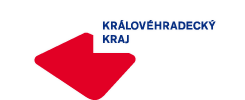 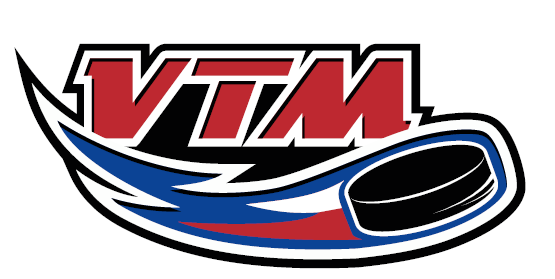 PozvánkaNa hokejový Kemp roč. 2006“, který se koná 20. 11. 2017 na ZS v Třebechovicích p. O.Sraz: 	11:45TJ I.	12:30-13:30 TJ II.	13:45-14:45 Nominace:HC Mountfield HK		Matěj Brinkman, Filip Ondruš, Filip Samek, Štěpán Palán, Matyáš Bek, Jakub Jón, Samuel Šinkovský, Matěj Voděracký, Lukáš Král, Tomáš NovotnýHC Náchod		Jakub Beránek, Jakub Špetla,HCM Jaroměř		Vojtěch Nedomlel, Kryštof David HC St. Vrchlabí		Daniel Srnský, Jiří Jakubec, Matyáš Motyčka, Vendelín HoudekTJ Sp. Nové Město n. M.	Kryštof Kubišta, Marek LhotskýHC Jičín		Jan NěmečekSt. Nový Bydžov		Ondřej Jelínek, Martin JedličkaHC Město Rychnov n. K.	Josef BrandejsSK Třebechovice p. O.	Vojtěch Šrámek	Mgr. Roman Šinkovský, Ph.D. – trenér roč. 2006, tel. 778 081 011.				Za správnost: Lucie BalášováKrálovéhradecký KVV ČSLHV Hradci Králové dne 7. 11. 2017